期末检测题——部编版道德与法治七年级下册时间：60分钟    分数：80分选择题 (34分)1.进入青春期,同学们开始在意自己的体态和容貌。有人为自己个子矮而自卑;有人为自己长得胖而烦恼。以下不利于克服烦恼的做法是(  )(2分)A.尽量减少与他人的交往B.学会欣赏自己C.正视身体的变化D.欣然接受青春期的变化2.小云和小新是同桌,他们经常在一起讨论问题,放学一起回家。时间长了,两人之间产生了一种朦胧的感情尔认为他们应该(   )(2分)A.顺其自然,继续发展感情B.悬崖勒马,断绝关系,不再往来C.理智对待,摒除杂念,正常交往D.走自己的路,让别人说去吧3.郭家宝来自河南许昌,5岁时父亲因意外事故高位截瘫,他便开始照顾父亲。从初中到高中,他一直带父上学,已经坚持多年,2020年离开家乡到中原工学院上大学,依然带着父亲。从郭家宝身上,我们感受到了(   )(2分)①超越自我、自强不息的精神②乐观向上、孝亲敬长的品格③自负自傲、享受快乐的态度④意志坚强、积极进取的性格A.①②④ B. ②③④ C. ①②③ D.①③④ 下图是我们熟悉的田字格,田字格是初学汉字者用来规范和引导书写的模板,从中我们可以得到的启示有(   )(2分)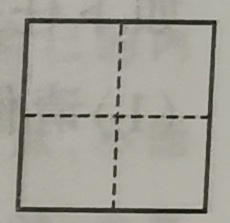 ①触碰道德底线的事情坚决不做②要不断提高辨别“耻”的能力③抵制不良诱惑,增强自控力④我们应有自己的格调,要特立独行A.①②③ B. ①②④ C. ①③④ D. ②③④5.“止于至善”是一种“虽不能至,然心向往之”的实践过程,是一种向往美好、永不言弃的精神状态。下列古语与这一思想不一致的是(   )(2分)A.勿以恶小而为之,勿以善小而不为。-《三国志·蜀书)B.见贤思齐焉,见不贤而内自省也。-《论语·里仁》C.日省其身,有则改之,无则加勉。-《论语集注》D.独学而无友,则孤陋而寡闻。-《礼记·学记》6.右边漫画《不能一擦就冒火》启示我们(   )(2分)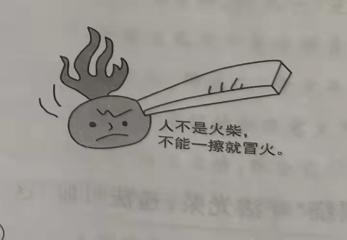 ①要学会调控情绪,做情绪的主人②不应产生消极情绪,要让快乐永驻心间③要用科学合理的方法抑制“冲动”④学会采取理智调控法,调动理智的力量调控情绪A.①②③ B. ①③④ C. ①②④ D. ②③④7.高铁上,无论晓琪怎么讲道理,霸占她座位的阿姨都无动于衷,直到找来了乘警,阿姨才骂骂咧咧地挪开。晓琪很生气,为平复心情她可以(   )(2分)A.看风景转移注意B.与其对骂表达不满C.鼓动乘客嘲讽对方D.大声尖叫发泄情绪8.援鄂那医疗队完成使命陆续返回,去机场的路上,武汉市民手持小红旗,自发地夹道欢送。网友纷纷感叹;泪目!一趟不平凡的旅程,一段守望相助的美好,大爱祖国。对此,下列理解错误的是(   )(2分)A.美好的情感能促使我们的精神发展C.传递情感正能量仅仅是成年人的事B.情感需要表达、回应,需要共鸣D.我们应培养丰富的、高尚的情感9.美好的情感表达着我们的愿望,促进我们的精神发展。下列做法与之相符的是(   )(2分)①同学给老人让座,我点赞②志愿服务受表扬,我激动③班主任批评同桌,我高兴④中国队夺得冠军,我欢呼 A. ①③④ B. ②③④C.①②③ D.①②④10.新冠肺炎疫情苗头刚出现,中国医学科学院医学生物学研究所所长李琦涵就设立应急疫苗研发攻关组,带领团队设计多条研发路线,细致分配了每项任务,团队每个人忘我投入,全力攻关。你从中获得的感悟有(   )(2分)①集体的力量来源于成员共同的目标和团结协作②个人的力量在集体中汇聚,就会变得强大③个人的力量通过优化组合可以实现优势互补④集体的力量是强大的,可以战胜一切艰难险阻A. ①②④ B. ②③④C.①②③ D.①③④11.班上几个同学组成一个“小帮派”,他们称兄道弟,常常在班上和班干部对着干,还欺负同学。对此正确的做法是(   )(2分)①事不关己,高高挂起②坚持集体主义,反对小团体主义③明辨是非,劝诫他们④加入他们的团队,发扬团队精神A.①② B. ②③C. ①④D.③④美好集体是善于合作与竞争的,成员间应相互学习、共同提高。下列做法能够体现同学间良好合作与竞争的有(   )(2分)①一向数学第一的小敏这次被超越了,她下决心要更加努力②小伟和隔壁班的小凡发生矛盾,小伟和同学一起围攻小凡③老师调查抄作业问题,同学们约定谁也不许出卖同学④班里成立学习互助小组,同学们互相交流借鉴学习方法A.①② B. ②③C. ①④D.③④13.“人对于人的责任心在集体生活中所起的作用,正像用砖瓦建造房屋时水泥浆所起的作用一样;没有水泥浆,就造不了房子,而没有人对人的责任心,也就不存在集体了。"下列对这句名言理解正确的是(   )(2分)A.个人只有融入集体才能获得成就B.承担责任是集体发展的必要前提C.勇于担责是为了得到更多的奖赏D.勇于担责的人可以获得发展机会14.“国家就像一部复杂的机器,其运行必须有章可循,必须有法律的规范和保障。如果没有法律,国家机器就难以正常运行,国家承担的职能就难以实施。"这句话最能说明的观点是(   )(2分)A.国家的经济生活离不开法律B.国家的治理离不开法律C.公民的生活离不开法律D.没有国家就没有法律15.广东省面向中小学生校园学习类APP管理暂行办法》规定,企业开发的学习类AP若存在涉黄内容、游戏泛滥、宣扬错误思潮、背离社会主义核心价值观、传播低俗文化等问题,将直接亮红黄牌直至纳人黑名单。加强中小学生校园学习类APP管理(   )(2分)①可以杜绝外界不良因素对未成年人学习的影响②是因为未成年人辨别是非能力和自我控制能力不强③有利于保护未成年人的身心健康④旨在推动企业履行保护未成年人的社会责任A.①②③ B. ①③④ C. ②③④D.①②④ 16.右边漫画《违章掉头》提醒我们(   )(2分)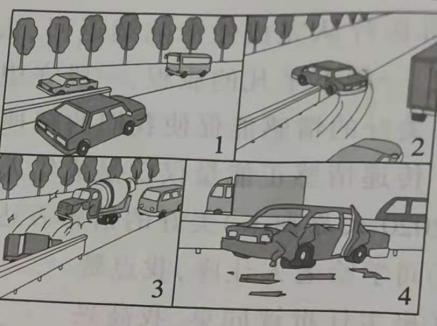 A.遵守交通法规就能保平安B.公民在法律面前一律平等C.法律维护我们的合法权益D.遵守法律法规,依法办事17.建设法治中国,每个公民都不能袖手旁观。公民不仅是法治中国建设的受益者,更应该是参与者和推动者。对此,我们青少年应该(   )(2分)①积极了解、学习、宣传法律知识②认识到自己的行为是否符合法律要求③只需要按照法律的要求规范自己的行为④敢于用法律维护自身合法权益A.①②③ B. ①③④ C. ②③④D.①②④ 二、非选择题(共46分)18. (9分)2020年9月,北京一辆黑色轿车在行驶过程中连续多次别车,未果后又向后车的前挡风玻璃泼饮料,导致司机视线受到影响，场面十分惊险。该事件在网络发肆后,有网友贴出一张自称是黑色轿车车主手写的道歉信,称早上的事儿是因为两车并线时发生了不愉快,一时冲动将饮料泼出。负面情绪往往是诱发矛盾的导火索,我们该如何正确对待负面情绪呢?观点一：情绪影响人际交往,应避免负面情绪。观点二：情绪具有两面性，应学会调节。19.(10分)受应试教育的影响,我国基础教育存在重知识、轻实践的不良倾向,不少中小学生“五谷不分”。为此,教育部印发《中小学综合实践活动课程指导纲要》(以下简称《纲要》),要求从小学一年级至高中三年级,开受综合实践活动的必修课程,通过探究、服务、制作、体验等方式,培养学生综合素质。《纲要》设置初中阶段课程目标包括团队活动、场馆体验、红色之旅等“价值体认”;参与学校、社区等服务活动的“责任担当";以关注自济、社会、生活中的现象,提出问题并开展研究为重点的“问题解决”;提高利用信息技术进行分析和解决问题的能力以及数字化产品的设计与制作能力的“创意物化”;等等。《纲要》的印发彰显了对提高中小学生综合实践能力的高度重视。阅读材料,运用所学知识,思考并回答下列问题:(1)提高中小学生综合实践能力有何必要性? (至少三个方面。6分)(2)实现材料中的“问题解决”课程目标,中学生需要培养哪些能力或精神? (至少两个方面。4分)20. (12分)材料一 电影(奇迹男孩》讲迷的是:一个名叫奥吉的小男孩,因天生面部缺陷只能戴着头盔在家里度过了童年时期。他的所有文化知识都是母亲在家教授给他的。后来,父母觉得必须委将奥吉送入学校。进入学校后的男孩摘下头鑫勇敢地面对学习生活,最后成为大家心目中最优秀的男孩。材料二 近年来,中国女排队长朱带领女排连续获得奥运会、世界杯等大赛冠军,自己也屡获殊荣。朱婷说：“虾导多次跟我说过,我们都是离不开团队的人。一个人再出色,她的成长进步也离不开集体的培养。我们能有今天的成绩,是沾了排球的光,得益于我们身在中国女排这个光荣集体。”阅读材料,根据所学知识,思考并回答下列问题:(1)请从集体生活对个人影响的角度,谈谈为什么材料一中奥吉会产生这样的变化。(至少两个方面。6分)(2)结合材料二中朱婷的话,说说我们怎样在担当中与集体共成长。(至少三个方面.6分)21. (15分)虽然大家都知道“红灯停,绿灯行,黄灯光了等一等",但仍有人违反交通规则;虽然大家都明白喝酒不开车、开车不喝酒的道理,但仍有人酒后驾驶，甚至醉酒驾驶;虽然大家都清楚吸毒、贩毒属于违法犯罪行为,但仍有人链而走险……这些现象从不同侧面折射出人们规则意识的淡薄和法治观念的缺失。人民是依法治国的主体和力量源泉,必须增强全社会厉行法治的积极性和主动性,形成守法光荣、违法可耻的社会氛围。据悉,你校法治宣讲团将在某小区举办一次“你我与法同行,共创精彩人生”的宣传活动,请你参与并完成如下任务:(1)请你给居民讲讲规则意识淡薄、法治观念缺失的危害。(至少三个方面。6分)(2)国无法不治,民无法不立,我们要学会依法办事。请你谈谈应该如何依法办事。(至少两个方面。6分)(3)请你围绕“守法光荣,违法可耻”这一主题向居民提几条合理化建议。(至少三条。3分)答案：一、1-5    ACAAD6-10   BACDC11-15  BCBBC16-17  DD 1.【解析】本题考在说纳生理变化。材料中同学们进入青春期后发生了生理上的变化,我们需要悦纳生理变化,追求青春的内在美,才能健康成长,B、C、D三项说法正确。破少与他人的交往不利于我们克服烦恼,A项说法错误。本题为逆向命题,故选A。5. 【解析】本题考查止于至善的内涵。根据材料和所学知识可知,"止于至善”是一种精神境界,要求我们从点滴小事做起,积少成多,积善成德,A项正确。“止于至善"要求我们树立良好的榜样,非威自我省察的习惯,B.C两项正确。D项强调的是学习方法,不符合题意,予以排除。故选D。6. 【解析】本题考查合理调节情绪的重要性。漫画中“人不是火柴,不能一擦就冒火”说明了人应该正确对待自身的情绪,对负面情绪进行合理地调节,做情绪的主人,①.③.④正确。无论是积极情绪,还是消极情绪,情绪的产生都是人正常的心理反应,该喜则喜,该悲则悲,要学会正确对待这些情绪感受,②错误。故选B8. 【解析】本题考查情感的特点和作用。材料中武汉市民自发欢送援鄂医疗队的行为激发了人们的爱国情感,体现了美好的情感能促使我们的精神发展,A项正确;武汉才民主动表达对援鄂医疗队的感激之情,网友也表示很感动,体现了情感需要表达、回应,需要共鸣,B项正确;网友的感叹体现了我们应积极培养丰富的、高尚的情感,应弘扬社会正能量,D项正确。传递情感正能量不仅仅是成年人的事,与青少年也有关,C项错误。本题为逆向命题,故选C.10. 【解析]本题考查集体的力量的特点和作用。材料中李琦涵带领科研团队,全力攻关新冠肺炎疫苗的研发,体现了集体的力量来源于成员共同的目标和团结协作,①正确;李琦涵没有选择独自进行研发,而是选择组建团队是因为个人的力量是分散的,但在集体中汇聚,就会变得强大,并且个人的力量通过优化组合可以实现优势互补,产生强大的合力,2、③正确。④夸大了集体的作用.予以排除。故选C13. 【解析】本题考查勇于担责的重要性。材料中"没有人对 19.人的责任心,也就不存在集体了“强调了责任心在集件生活中的重要性,体现出承担责任是集体发展的必要前提、B项正确。A项说法过于绝对,予以排除;勇担责任不是为了得到奖赏,C项错误;D项说法正确,但不符合题意,予以排除。故选B.15. [解析]本题考症对未成年人的特殊保护。未成年人身心发育尚不成熟,自我保护能力较弱,辨别是非能力和自我控制能力不强,容易受到不良因素的影响和不法侵害,需要给予特殊的保护。加强中小学生校园学习类APP管理,是给予未成年人特殊保护的表现,有利于保护未成年人的身心健康,②、③正确。材料列举的规定是针对开发学习类APP的企业,这有利于推动企业履行社会保护责任,④正确。①中“杜绝”说法过于绝对。故选C。二、非选择题18.①人与人之间的情绪会相互感染,维护良好的人际关系需要我们了解自己的情绪并学会以恰当的方式表达出来。②负面情绪和正面情绪都是我们正常的情绪感受。适度的负面情绪,可以帮助我们适应突发事件,但持约地处于负面情绪状态,则可能危害我们的身心健康,应加以调节。③情绪的作用非常神奇,影响着我们的观念和行动。它可能激励我们克服困难、努力向上,也可能i我们因为某个小小的挫败而止步不前。④我们要善于浇发正面的情绪感受,积极面对和调节负面情绪。调节负面情绪的具体方法有:改变认知评价、转移注意、合理宣泄和放松训练等【解析】我根据背景材料可知,负面情绪往往是诱发矛盾的导火索,在此情形下,让同学们正确对待负面情绪是十甲分有必要的。本题辦点层次清晰,可按照分句将题目观点分为四个辩点。根据人与人之间的情绪会相互感染可知,辩点一“情绪影响人际交往”说法正确;根据负面情绪的作用可1知,辩点二“应避免负面情绪”说法错误;根据情绪的作用可知,辩点三“情绪具有两面性”说法正确;根据调节情绪的重要性可知,肆点四“应学会调节”说法正确。概述人与人之间的情绪会相互感染(证明排占析一)。②分析负面情绪的作用(纠正斛点二)。③分析情绪的两面性(证明辩点三),④概述调节情绪的重一性以及调节情绪的具体方法(证明辨点四)。19. (1)当前中小学生实践能力和创新能力相对薄弱,青少年正处在思想和精神成长的重要时期,需要教育和引导:创造离不开实践,社会实践是创造的源泉;参加社会实践有利于培养中小学生的社会责任感,提高综合素( 质;是促进中小学生全面发展、健康成长的需要,是实施素质教育的客观要求;等等。(至少三个方面)(2)独立思考能力;批判精神:创新精神;实践能力;团队精神;科学精神;艰苦奋斗精神;等等。(至少两个方面)20, (1)每个人都有过集体生活的情感需要,在集体中我们能获得安全感和归属感;当集体取得成绩、受到表彰或奖励时,我们可以体验到集体荣誉感;集体的力量是强大的,在某种程度上可以影响甚至改变一个人;集体有助于我们获得安全感和自信心,也有助于我们学习他人的经验,扩大视野,健康成长;集体生活可以培养我们负责任的态度和能力;集体生活可以培养我们人际交往的基本态度和能力;集体生活有助于发展自己的个性,不断认识和完善自我;等等。(至少两个方面)(2)为集体的建设贡献智慧和力量;认真对待集体的事务,从实际情况出发,各尽其能,发挥所长;积极维护集体的荣誉;勇于担责,主动作为;学会接纳、理解、包容他人;学会关爱他人,互相帮助;等等。(至少三个方面)21. (1)轻则导致违法,重则走向犯罪;影响家庭幸福;损害他人合法权益;扰乱社会秩序;破坏社会风气;危害公共安全;影响法治国家建设进程;影响社会的和谐稳定;影响社会的文明程度;影响国家形象;等等。(至少三个方面)(2)要遵守各种法律法规,遇到问题需要解决,应当通过法治方式,表达自身合法的诉求和愿望;在实现自身利益的过程中,还要自觉维护他人和集体的合法权益;要养成尊法学法守法用法的习惯,逐步成长为社会主义法治的忠实崇尚者、自觉遵守者、坚定捍卫者;等等。(至少两个方面)【解析】本题根据社会上法治观念缺失的现象,创设了“你我与法同行,共创精彩人生"的法治宣传活动,其目的在于让学生树立法治意识,学会依法办事。该小题为做法类题型,要求回答"如何依法办事”,可从遵守法律法规、依法维护自身权益等方面分析作答。(3)(示例)认真学习法律知识,增强法治观念;树立法治意识,维护法律权威;依法规范自身行为;自觉履行法定义务;尊重和维护他人的合法权益:不做有损国家、社会及集体利益的事:采取合法方式行使权利;自身合法权益受到侵害时,要做到依法维权;及时举报身边的违法犯罪行为;等等。(至少三条)。